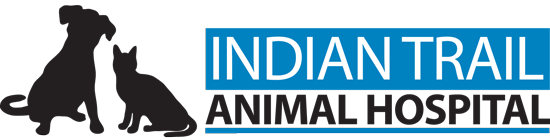 MEDICAL PROTOCOLSGENERAL GUIDELINESBest practicesOffer best medicine 1st and adjust plan per owner needs/requests thereafterRecommend FDA approved products 1stUtilize progress exams to confirm that pet is back to normal (Guideline is that 1/3 to ½ of your appointments should be progress exams)Especially important for ears and skinWithin 2 months of starting NSAIDRecord client conversation summaries in medical recordUtilize diagnoses tab for all chronic conditionsReturn client inquiries (when you are in the hospital) on the same day they were left (or otherwise notify client of Delay via another ITAH team member)  - see separate document for further details on communication standards and preferencesUse ‘DONE’ code to notate next visit for every appointment and surgeryDelay vaccination in animals with systemic illness, fever, or multifocal inflammation (including severe skin disease)Refer when appropriate, always prioritizing what is best for the petPresenting ComplaintsUrinary problem – obtain urine sample prior to examUrinary tract infection – repeat UA at conclusion of antibiotic (or up to 1 week later)Diarrhea / stool issue – obtain a stool sample / inform owner to bring in stool sampleEar issue – obtain an ear cytology, plan two week recheckSkin issue – obtain or STRONGLY ENCOURAGE cytology; 2-4 week recheckAny of these ailments, including vomiting, lethargy, general malaise – temperature of the patientPrescriptionsOffer what is best for patient care first (and adjust thereafter for financial or owner requested reasons if needed)Exam required within 1 year for continued prescriptionsShort Rx of up to 1 week until can get examSURGERY / DENTISTRY / ANESTHESIASurgery (general)Preoxygenation for brachycephalics as well as delayed extubation2 people per anesthetized petCath/fluids preferred for all procedures. Required for dogs 7+ and cats 10+, any with a chronic medical condition that increases anesthetic risk and any procedure expected to be over 1 hourPropofol is our preferred anesthetic induction agentCerenia – give IV wherever possibleSpay/neuterDogs: Dr should have individual discussion with client regarding pros/cons and age options (generally wait until 1 year in large or giant breeds if the situation allows).   This is a complicated topic that requires careful approach and documentation!   Avoid <5-6 months of age except rare circumstancesDentistryPrevention recommended for all animals – brushing (with CET paste) and daily dental treat (VOHC products preferred).  Video availableProfessional dental cleaning recommended just prior to or once gingivitis appears (Grade 1) or calculus is covering gum attachment and gum line cannot be evaluated.  Cats with demonstrated tooth resorption should have dentistry with X-rays no less than once per yearDental cleaning scheduling time:< 6 months since last exam – go ahead and schedule6-12 months since last exam – schedule, but alert Dr> 12 months since last exam – schedule EXAM for patient review)Progress exam in 2 weeks is standard (please specify if this should be with Dr or tech in your End of Visit [Done] Code) – review healing, review home dental careTerminology standards:Calculus – mild, moderate, severe (notate focal regions where appropriate)Grading used is periodontal scale (based on worse visible tooth):Grade 1: gingivitisGrade 2: up to 25% bone loss (typically noted as swollen gums)Grade 3: 25-50% bone loss (typically noted as gum erosion and exposed root)Grade 4: 50% or more bone loss (typically noted as mobile tooth or extensive root exposure)Dentistry recommended when: calculus is severe in multiple areas OR Grade 1 dental disease (though annual cleanings are not discouraged if client and Dr prefer to approach it based on timeline rather than visible changes, recognizing the limitations of non-sedated oral exam)Extraction is recommended when:periapical abscessover 50% bone loss or a root that can’t be cleanedpulp exposuremobile teethresorption lesion (that hasn’t resorbed through the ligament)tooth fracture involving pulp chamberHEARTWORMS – TREATMENT, TESTING AND PREVENTIONHeartworm prevention - canine-  Recommend Interceptor Plus first – every 30 days all year.  Transition those with current heartworm tests onto Interceptor Plus.  Those that have missed, should be encouraged to use ProHeart6- Testing - annually for all dogs. Families that decline testing can only purchase Heartgard Plus (exception is IF there has been consistent purchase history they can continue with the product they are on, but only for a period of 2 years; after 2 years, they MUST TEST TO CONTINUE TO RECEIVE PRESCRIPTIONS)  Annual heartworm test.   Exception: If there is consistent purchase history for up to 2 years, can continue prevention.  Sign waiver and attach to record if heartworm test is out of date and note that it will be required next yearIf there is not consistent purchase history within those years, need MF/HW test then restart (Interceptor Plus or ProHeart)Our “default” product recommended for all dogs is Interceptor Plus – further discussion with DVM-owner if owner declines this product or requests another productStart puppies as soon as the product allowsJuvenile patients (i.e., shelter / adoption / surrender < 6 months) – should be started on prevention and HW antigen testing performed at 1 year (or next annual visit – this is usually around 12-16 months)Juvenile patients > 6 mo <1 year – microfilaria testing / antigen testing – then started on HW prevention.  Recheck antigen test at next wellness (or 6 months).  My assumption with this category is these patients will either be getting a 1 year Rabies at this visit or require a booster around the time we should be rechecking the antigen testNo history – antigen AND microfilaria testing – then start on HW prevention – recheck antigen testing in 6 monthsCHANGE IN 2 MONTH RULE: Missed LESS than 2 months – restart prevention.  Set appointment for heartworm test in 6 months (or follow-up call if appt not scheduled)Missed MORE than 2 months and less than 6 months?  Microfilariae test.  Set appointment for heartworm test in 6 months (or follow-up call if appt not scheduled) Positive microfilaria – Set Dr visit to discuss intricacies of risk for this dog and others in the environment and a plan for restarting treatmentIf Ag test is negative, consider Ag/Ab heartworm test at labIf restart product is Heartgard Plus or Interceptor Plus, pet will need to be hospitalized/monitored for restartIf restart is ProHeart6, pet does not require hospitalization Negative microfilaria – Restart product (preferably ProHeart6) Missed more than 6 months (but still current on exam) – MF and HW test. Positive microfilaria – Set Dr visit to discuss intricacies of risk for this dog and others in the environment and a plan for restarting treatment (will need to be hospitalized/monitored for restart)Negative microfilaria – Restart product (preferably ProHeart6) WHEN ANNUAL EXAM IS UPCOMING:If due within 2-6 months, fill no more than 6 months of preventionIf due within a monthOral product – fill 1 month and schedule exam and testProHeart – schedule exam and test (reachback of 30 days)Auto mailings – cannot send more than 1 month past due date.  Will make every effort to get in touch with client and schedule exam and ongoing preventionA NOTE ON HEAT – FIXED HEARTWORM TESTING (Ag/Ab Complex Heartworm test) - this will be for one of three cases: clinical likelihood of heartworm disease, but negative testKnotts positive, but Antigen negativeSlow kill method dogs that have reverted to negative (but may be false negatives)Heartworm prevention - feline- Revolution every 30 days year-round **must have had an exam within a year**- Offer 1 year purchase 1st​Heartworm treatmentFollow current AHS guidelines (typically posted in Drs office)Once starting Immiticide - 1st treatment - Day only.   (with drop-off before 8:30 and pick-up like regular)-          Between 5 and 5:30pm on Tuesday, Wednesday and Friday (we close at 6pm)-          Between 5 and 6:30pm on Monday and Thursday (we close at 7pm)​2nd treatment - 1 night.   Arrive by 8:30am 1st day, home in the afternoon of the next day  **this would certainly cut down on scheduling difficulties**​-          Between 5 and 5:30pm on Tuesday, Wednesday and Friday (we close at 6pm)-          Between 5 and 6:30pm on Monday and Thursday (we close at 7pm)SPECIFIC CATEGORIES OR DISEASESBehaviorFear Free first including low stress handling at all times3 strike rule for dogs, 2 strike rule for cats -  if a procedure is attempted for a pet and those triggers of fear / stress / anxiety are witnessed, we stop completely after reaching the strike rule.   Please contact veterinarian of clients’ choice to discuss plan at this point.sedation is next best recommendationAVOID AT ALL TIMES – head tapping, power through, aggressive restraintPre-Veterinary Pharmaceuticals made available (and this is the standard term used)Standard of administration is night prior to visit, two hours prior to visit (regardless of chosen PVP)Acepromazine avoided as stand-alone PVPEducate client on best behavior practices; encourage owner participation in appointment, but not owner restraintWhile muzzles may need to be used for safety, we will avoid aggressive restraint that would increase patient fear in favor of sedation or other approaches  Managing behavior and anxiety in the lobby:cats not in carriers need to go straight to the roompatients exhibiting stress in the lobby to straight to exam roomUse “Behavior Notes” to inform future DVMs or tech about patient – likes, dislikes, success with PVP, unsuccessful attempts with PVP, or any other idiosyncrasies (i.e., prefers women)BloodworkEvery pet, every year.  Complete is standard in dogs 7 and older and cats 10 and older  Senior pets – more frequent, see belowCommonly recommend twice annually once problems arise or at Dr. discretionThyroid testing – recommended annually (but won’t deny prescriptions if declined)Phenobarbital testing – recommended annually (but won’t deny prescriptions if declined)NSAID testing – starting NSAID that isn’t Galliprant– NSAID panel (or more) within 2months of starting medicine  **move to Galliprant in cases of non-compliance**starting Galliprant – bloodwork not required (but age recommendations remain) change to Galliprant if declining initial labworkcontinuing NSAID that isn’t Galliprant – NSAID panel (or more)  no less than every 12 months (every 6 months is preferred) – won’t deny prescriptions if declined unless Dr decides otherwise for specific casecontinuing Galliprant – bloodwork not required (but age recommendations remain)Preanesthetic testing preferred for all, required for dogs 7 and over and cats 10 and older (within 2 months is preference, Dr discretion)  ( wound prefer “very strongly recommended” here only to leave room for the very rare exceptions )Owner notified of bloodwork results within 14 days of their return and record of interpretation and communication made in medical recordDemodex‘laner’ treatmentSkin scrape monthly, noting mites dead or alive until negative test or full clinical resolutionEarsCytology before the start of treatmentProgress exams until cytology confirms no organisms presentSet plan for maintenance care at final visitFoodLarge breed puppy for puppies expected to be 50lb or moreWhen recommending a diet trial for any condition, make owner aware of prescription optionsScience Diet and Royal Canin are standard recommendations.  Up to 10% of calories of fresh fruits and veggies not discouragedGeneral feeding guideline is ½ to 2/3 of volume recommendation on bagWeight loss without changing diet – decrease by 1/3 to ½ and/or replace the missing amount replaced by high fiber canned pumpkin or sweet potatoGlucose curvesWeekly until regulation (home or hospital), then twice annually and after any changes in health conditionHospital notes - Feed at home and give your insulin at your normal time.Drop-off within an hour of your insulin administration (where possible - we open at 7:30am). Plan on spending up to 15 minutes to meet with a member our technician staff.  We want to get some history from you about how things are going at home (water intake, food interest, attitude, activity) before bringing Chase into the hospital.The glucose curve will take place over the course of the day.  Please plan to pick up in the last 30 minutes of our business day unless you are advised otherwise.  Your veterinarian will leave you notes about recommendations based on the results of the testing and set a plan for next step testing.HospitalizationDr. AM Exam complete by 9am.  Update client by 10am.  If Dr is out, case transferred to another Dr for careOne team member (tech / tech assistant) in charge of patient each day – transfer to another team member if they will be out the next day.  This is priority #1 for that tech in the morning (ahead of walking boarders)ICU sheets prepped daily and charges go in by the day (put in by techs, checked by Dr)Deposits:Take minimum of ½ expected charges as a deposit for hospitalization for current clients and offer to keep credit card on file (a recommendation, not requirement)Take minimum of ¾ expected charges as a deposit for hospitalization for new clients or those that haven’t been in within 2 years and offer to keep credit card on file (a recommendation, not requirement)LASER therapy Include LASER therapy in recommendations for chronic inflammatory conditions, especially arthritisConsider including LASER therapy in recommendations for acute inflammatory conditions, especially wound managementStandard induction month for chronic inflammation is 6 treatments in a month, then no less than 1 per month thereafterParasites - GastrointestinalDrontal (pyrantel) at initial visit2 Negative fecal tests for puppies and kittens (typically test at 1st visit and last.  If decline, then deworm once with Drontal, once with pyrantel)Tapeworms – one time treatment of Drontal, Profender Positive tests (all patients) – hookworms 2 treatments, three weeks apart – stool recheck 1 month after last deworm roundworms 2 treatments, three weeks apart – stool recheck 1 month after last dewormwhipworms – 2 treatments – initial, repeat in 3 weeks, then test in 3 months – get that patient on Interceptor Plus  Coccidia– Albon – per instructionsRenal diseaseStart intervention early:  CKD starts in cats at Cr of 1.6 ( IRIS stage 2 ) and dogs at Cr of 1.4 Once early intervention begins, include blood pressure measurements in monitoringBegin SQ fluids when creatinine is 4.0 or more or if dehydration or decreased appetite occursStandard interventions include:Calcitriol (typically at onset of IRIS stage 2)Dietary changes (high-protein included, except in calcium oxalate formers) – earlier is betterBenazepril (typically when Creat out of reference range)Amlodipine Mirtazapine Potassium supplementationAluminum hydroxideSenior careBlood pressure preferred annually for cats 10-14.  Blood pressure is the standard annually for cats 15+ (AAHA)Twice yearly examinations (with bloodwork preferred) no later than 10 and older (dogs) and 13 and older (cats) – or as notated by veterinarian **diagnosis code – senior pet - biannual exam recommendation started**